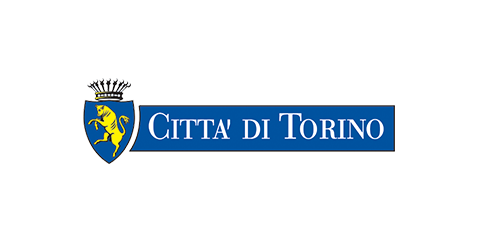 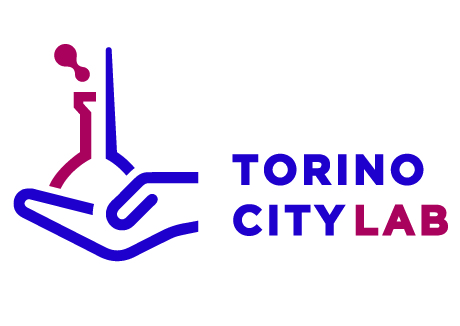 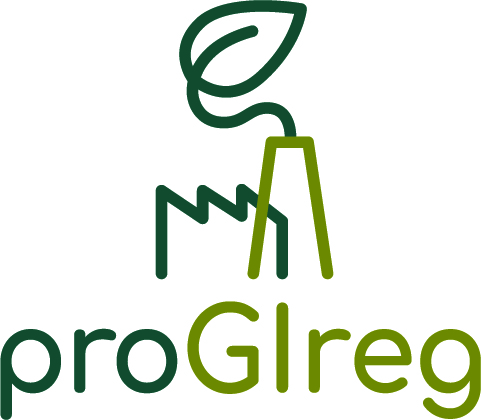 PROGETTO EUROPEO PROGIREG (CUP  C19G17000400006) -  HORIZON 2020. AVVISO PUBBLICO “LIVING LAB ACQUAPONICA ProGIreg” -  ASSEGNAZIONE DI CONTRIBUTI A PROGETTI  DI SPERIMENTAZIONE DI SOLUZIONI INNOVATIVE DI ACQUAPONICA  IN CONDIZIONI REALI.ALLEGATO 1c - Dichiarazione sostitutiva dell’atto di notorietà attestante il possesso dei requisiti soggettivi di ammissibilità, resa ai sensi degli articoli 46 e 47 del Decreto del Presidente della Repubblica n. 445 del 28 dicembre 2000Io sottoscritto/a __________________________________, nato/a a _________________________, il _______________________, residente in ___________________________________, provincia di _________________, in via/piazza ________________________________________, n. ______ CAP ______, documento di identità (tipo e numero) _____________________________________, emesso da ____________________________, valido fino al ________________ In qualità di rappresentante legale dell’ente_____________________________________ ________________________________________________________________, soggetto proponente o capofila/partner della costituenda ATI/ATS            con sede legale a ________________________________, provincia di _________________, in via/piazza ________________________________________, n. ______, CAP ______, CF_____________________ partita IVA n. ________________, rilasciata dall’Ufficio IVA di ________________ in data ________________, consapevole delle sanzioni penali, nel caso di dichiarazioni non veritiere, di formazione o uso di atti falsi, richiamate dal successivo articolo 76 del citato Decreto del Presidente della Repubblica,DICHIAROChe il soggetto proponente o capofila/partner della costituenda ATI/ATS:non rientra tra coloro che hanno ricevuto, e successivamente, non rimborsato o depositato in un conto bloccato, gli aiuti individuati quali illegali o incompatibili dalla Commissione Europea;non rientra tra le imprese che hanno ricevuto, e successivamente, non rimborsato o depositato in un conto bloccato, gli aiuti individuati quali illegali o incompatibili dalla Commissione europea di cui all’art. 4 DPCM 23/05/2007;non è identificabile come “imprese in difficoltà” ai sensi dell’art. 2 comma 18 del Regolamento UE 651/2014;è in regola con le disposizioni vigenti in materia di normativa edilizia ed urbanistica, del lavoro, della prevenzione degli infortuni e della salvaguardia dell'ambiente, e si impegna al loro rispetto anche in relazione alle attività svolte nelle sedi operative;non ha alcuna situazione debitoria nei confronti della Città di Torino per la quale non sia già stato sottoscritto un piano di rientro né avere pendenze di carattere amministrativo di qualsiasi natura nei confronti della Città;Che il legale rappresentante del soggetto proponente o capofila/partner della costituenda ATI/ATS :gode dei diritti civili e politici; non ha riportato condanna con sentenza definitiva o decreto penale di condanna divenuto irrevocabile o sentenza di applicazione della pena su richiesta ai sensi dell'articolo 444 del codice di procedura penale per uno dei reati previsti dall’art. 80 del D.lgs. 50/2016.e di essere consapevole che l’assenza di uno dei requisiti richiesti costituisce irregolarità essenziale non sanabile e comporta la non ammissibilità della domanda.In attuazione del D.P.R. 28 dicembre 2000, n. 445 e s.m.i. in materia di dichiarazioni sostitutive, la Città di Torino è tenuta ad effettuare, a campione, controlli sulle dichiarazioni sostitutive di certificazione e di atto di notorietà contenuti nelle domande di contributo e nelle rendicontazioni.Data											 Firma del legale rappresentante del soggetto proponente (e di tutti i partner in caso di candidature sottoposte in forma aggregata)